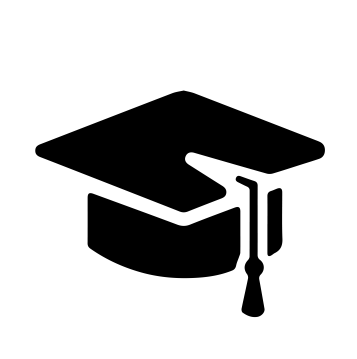 Всероссийский информационно – образовательный портал «Магистр»Веб – адрес сайта: https://magistr-r.ru/СМИ Серия ЭЛ № ФС 77 – 75609 от 19.04.2019г.(РОСКОМНАДЗОР, г. Москва)МОП СФО Сетевое издание «Магистр»ИНН 4205277233 ОГРН 1134205025349Председатель оргкомитета: Ирина Фёдоровна К.ТЛФ. 8-923-606-29-50Е -mail: metodmagistr@mail.ruГлавный редактор: Александр Сергеевич В.Е-mail: magistr-centr@magistr-r.ruИтоги профессионального тестирования работников образованияПриказ №005 от 25.05.2021г.«Профессиональное тестирование педагогов дополнительного образования»«Логопедическая работа в ДОО»«Профессиональное тестирование методистов»«Современные формы взаимодействия с родителями дошкольников»«Психолого-педагогические аспекты образовательной сферы»«Учитель музыки. Профессиональное тестирование»«Основы педагогического мастерства»«Профессиональное тестирование воспитателей ДОУ»«Учитель музыки. Профессиональное тестирование»«Развитие коммуникативных способностей  дошкольников»«Учитель физической культуры. Профессиональное тестирование»Уважаемые участники, если по каким – либо причинам вы не получили электронные свидетельства в установленный срок, просьба обратиться для выяснения обстоятельств на эл. адрес: metodmagistr@mail.ru№Населенный пункт, область, город.УчастникРезультат (100 баллов)1МАУДО ЦДО г. ЧайковскийЗорина Ольга Геннадьевна90№Населенный пункт, область, город.УчастникРезультат (100 баллов)1МКОУ «Любанская СОШ», Ленинградская обл., Тосненский  р-он,  г. ЛюбаньМихеева Надежда Александровна100№Населенный пункт, область, город.УчастникРезультат (100 баллов)1МКУ ДО «ЦРТ», Курганская область, г.ШумихаЛичман Евгения Владиславовна90№Населенный пункт, область, город.УчастникРезультат (100 баллов)1Филиал МБДОУ д/с № 33 "Веснушки" - детский сад № 48 "Лучик", г. СеровПарфёнова Екатерина Владимировна90№Населенный пункт, область, город.УчастникРезультат (100 баллов)1МБДОУ №139, г. КрасноярскКрот Александра Сергеевна100№Населенный пункт, область, город.УчастникРезультат (100 баллов)1Детская школа искусств №13, г. Санкт-ПетербургПолянская София Атомовна100№Населенный пункт, область, город.УчастникРезультат (100 баллов)1Детская школа искусств №13, г. Санкт-ПетербургПолянская София Атомовна90№Населенный пункт, область, город.УчастникРезультат (100 баллов)1Детская школа искусств №13, г. Санкт-ПетербургПолянская София Атомовна90№Населенный пункт, область, город.УчастникРезультат (100 баллов)1Детская школа искусств №13, г. Санкт-ПетербургПолянская София Атомовна100№Населенный пункт, область, город.УчастникРезультат (100 баллов)1МКДОУ «Детский сад «Тюльпан», Республика Калмыкия Приютненский район село ПриютноеСоляная Татьяна Владимировна, Скрипанева Виктория Алексеевна, Новикова Людмила Ивановна100№Населенный пункт, область, город.УчастникРезультат (100 баллов)1КГБПОУ «Канский техникум ОТ и СХ»Андреев Андрей Александрович100